Histology
Station 1:  Tissue Types
 Read Section 5.1 in your book and list the four major tissue types in the body and their main functions.Epithelial Tissue
Station 2: Epithelial General Characteristics
Read section 5.2 in your book and summarize each paragraph into a general characteristic of epithelial tissue.
Where in the body is epithelial tissue found?

_________________________________________________________________________________________________________

_________________________________________________________________________________________________________Station 3: Epithelial Classification and Naming
Look at the diagrams provided and answer the following questions: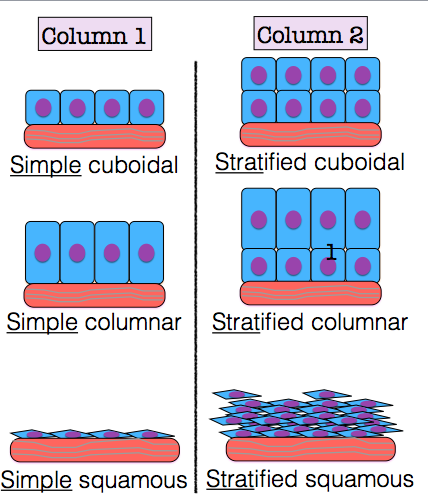 What is the difference between the epithelial tissue in the first column and the epithelial tissue in the second column?






What do you think the roots “simple” and “strat” mean?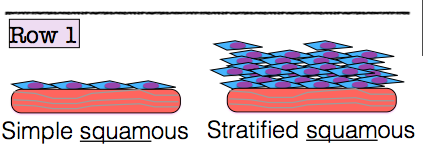 Now that you know epithelial tissue is named based on the number of layers that it has, look at the rows of tissue to the right.  In addition to being named for layers, what is second classification for how epithelial tissue is named?


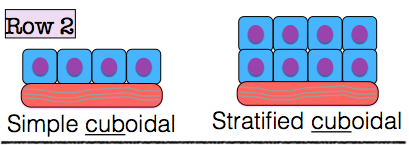   What shape are squamous cells?



What shape are cuboidal cells?



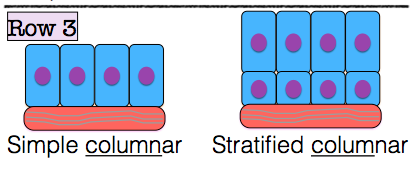 What shape are columnar cells?

Station 4: Look at the diagrams provided and answer the following questions:Is the epithelial tissue to the right simple or stratified?  

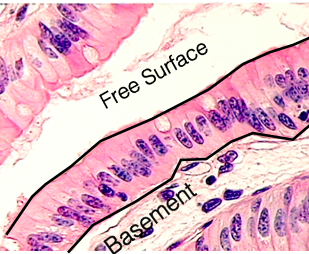 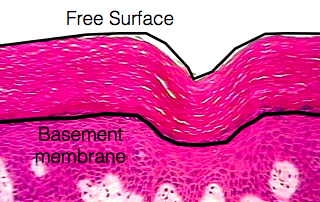 What shape are the cells?







Is the epithelial tissue to the right simple or stratified?  

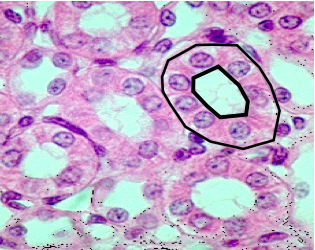 


What shape are the cells?







Is the epithelial tissue to the right simple or stratified?  




What shape are the cells?


Station 5: Using the information provided, fill in the following chart for Epithelial Tissue
Station 6: Visit each microscope and view the slide of epithelial tissue provided.  Sketch each view and identify each type of tissue.
Epithelial Tissues
Connective Tissue
Station 1: Read the information provided and fill in the following table regarding the various components of connective tissueDespite the variety of tissue types that are included in the category “connective tissue,” what is the main function of connective tissue?

_________________________________________________________________________________________________________

___________________________________________________________________________________________________________________________________________________________________________________________________________________________________________________________________________________________________________________________Station 3: Visit each microscope and view the slide of connective tissue provided.  Sketch each view and identify each type of tissue.
Connective Tissues
Connective Tissues Cont’d
Muscular Tissue
Station 1: Read the information provided and fill in the following table regarding the various components of muscular tissue* Look at your sketches.  How would you define “striated”?
_________________________________________________________________________________________________________
Station 2: Read the information provided and fill in the following table regarding nervous tissue.Station 3: Visit each microscope and view the slide of muscular tissue provided.  Sketch each view and identify each type of tissue.
Muscular Tissues
Tissue TypeMain Function1.2.3.4.General Characteristics1.  2.  3.  4.5. Epithelial Tissue ChartEpithelial Tissue ChartEpithelial Tissue ChartEpithelial Tissue ChartEpithelial Tissue ChartTypeLayers/ShapeFunctionLocationSketchSimpleSquamousSimpleCuboidalSimple ColumnarStratified SquamousStratifiedCuboidalStratified ColumnarName of Tissue: ________________________Magnification: _________Function: _____________________________Name of Tissue: ________________________Magnification: _________Function: _____________________________Name of Tissue: ________________________Magnification: _________Function: _____________________________Name of Tissue: ________________________Magnification: _________Function: _____________________________General CharacteristicsGeneral CharacteristicsGeneral CharacteristicsComponentComponentMain FunctionExtracellularCell TypesCell TypesCell TypesFiber TypesFiber TypesFiber TypesStation 2: Using the information provided, fill in the following chart for Connective TissueStation 2: Using the information provided, fill in the following chart for Connective TissueStation 2: Using the information provided, fill in the following chart for Connective TissueStation 2: Using the information provided, fill in the following chart for Connective TissueStation 2: Using the information provided, fill in the following chart for Connective TissueConnective Tissue ChartConnective Tissue ChartConnective Tissue ChartConnective Tissue ChartConnective Tissue ChartTypeMade ofFunctionLocationSketchAdiposeBoneBloodLoose ConnectiveDense Connective Hyaline CartilageElastic CartilageFibrocartilageName of Tissue: ________________________Magnification: _________Function: _____________________________Name of Tissue: ________________________Magnification: _________Function: _____________________________Name of Tissue: ________________________Magnification: _________Function: _____________________________Name of Tissue: ________________________Magnification: _________Function: _____________________________Name of Tissue: ________________________Magnification: _________Function: _____________________________Name of Tissue: ________________________Magnification: _________Function: _____________________________Name of Tissue: ________________________Magnification: _________Function: _____________________________Muscular Tissue ChartMuscular Tissue ChartMuscular Tissue ChartMuscular Tissue ChartMuscular Tissue ChartMuscular Tissue Chart TypeStriated or No?# of Nuclei (per cell)Voluntary or Involuntary?LocationSketchSkeletalMuscleCardiacMuscleSmoothMuscleNervous Tissue ChartNervous Tissue ChartNervous Tissue ChartNervous Tissue ChartNervous Tissue ChartNervous Tissue ChartTypeMade ofMade ofFunctionLocationSketchNervousType of CellsNervousType of CellsName of Tissue: ________________________Magnification: _________Function: _____________________________Name of Tissue: ________________________Magnification: _________Function: _____________________________Name of Tissue: ________________________Magnification: _________Function: _____________________________